Salt horizontal.Objetivo: Medir la fuerza explosiva de piernas.Material: Foso de arena o colchoneta fina.Descripción: Situarse con los pies ligeramente separados y a la misma distancia de la línea de partida. Con ayuda del impulso de brazos se ejecutará un salto hacia delante sin salto ni carrera previa. Se debe impulsar con ambos pies a la vez y no pisar la línea de salida.La medición se efectuará desde la línea de impulso hasta la huella más cercana dejada tras el salto por cualquier parte del cuerpo.Observaciones: Se realizarán 3 intento anotándose el mejor de ellos.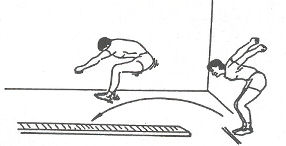 